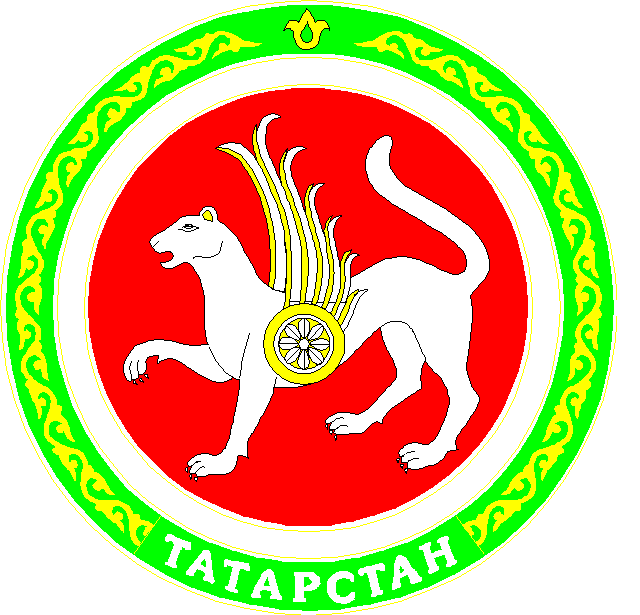 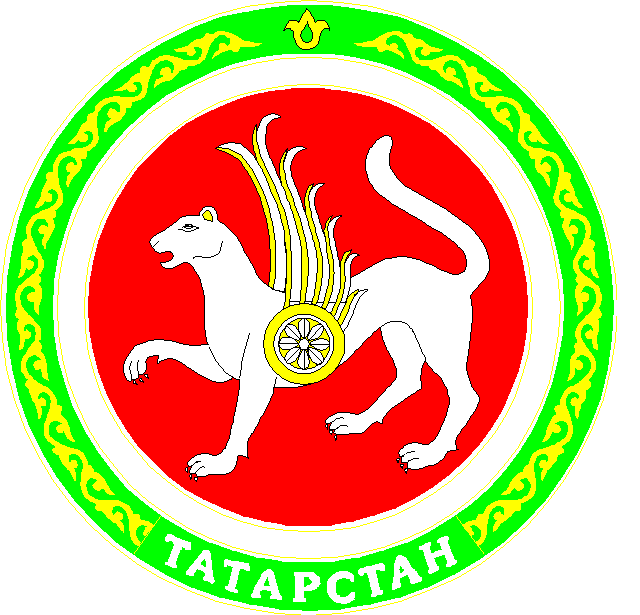 В соответствии с частью 12 статьи 22 Федерального закона от 27 июля 2004 года № 79-ФЗ «О государственной гражданской службе Российской Федерации» приказываю:1. Признать утратившими силу следующие приказы Министерства строительства, архитектуры и жилищно-коммунального хозяйства Республики Татарстан:от 01.02.2017 № 17/о «Об утверждении Положения о проведении конкурса на замещение вакантной должности государственной гражданской службы Республики Татарстан (включение в кадровый резерв) в Министерстве строительства, архитектуры и жилищно-коммунального хозяйства Республики Татарстан»;от 11.10.2017 № 180/о «О внесении изменений в Положение о проведении конкурса на замещение вакантной должности государственной гражданской службы Республики Татарстан (включение в кадровый резерв) в Министерстве строительства, архитектуры и жилищно-коммунального хозяйства Республики Татарстан», утвержденное приказом Министерства строительства, архитектуры и жилищно-коммунального хозяйства Республики Татарстан  от 01.02.2017                 № 17/о «Об утверждении Положения о проведении конкурса на замещение вакантной должности государственной гражданской службы Республики Татарстан (включение в кадровый резерв) в Министерстве строительства, архитектуры и жилищно-коммунального хозяйства Республики Татарстан»;от 21.06.2018 № 107/о «О внесении изменений в Положение о проведении конкурса на замещение вакантной должности государственной гражданской службы Республики Татарстан (включение в кадровый резерв) в Министерстве строительства, архитектуры и жилищно-коммунального хозяйства Республики Татарстан», утвержденное приказом Министерства строительства, архитектуры и жилищно-коммунального хозяйства Республики Татарстан от 01.02.2017                  № 17/о»; от 21.08.2019 № 106/о «О внесении изменений в Приложение № 4                             к Положению о проведении конкурса на замещение вакантной должности государственной гражданской службы Республики Татарстан (включение в кадровый резерв) в Министерстве строительства, архитектуры и жилищно-коммунального хозяйства Республики Татарстан», утвержденному приказом Министерства строительства, архитектуры и жилищно-коммунального хозяйства Республики Татарстан от 01.02.2017 № 17/о»;от 23.11.2020 № 191/о «О внесении изменений в Положение о проведении конкурса на замещение вакантной должности государственной гражданской службы Республики Татарстан (включение в кадровый резерв) в Министерстве строительства, архитектуры и жилищно-коммунального хозяйства Республики Татарстан», утвержденное приказом Министерства строительства, архитектуры и жилищно-коммунального хозяйства Республики Татарстан  от 01.02.2017            № 17/о «Об утверждении Положения о проведении конкурса на замещение вакантной должности государственной гражданской службы Республики Татарстан (включение в кадровый резерв) в Министерстве строительства, архитектуры и жилищно-коммунального хозяйства Республики Татарстан»;от 25.02.2021 № 30/о  «О внесении изменений в Положение о проведении конкурса на замещение вакантной должности государственной гражданской службы Республики Татарстан (включение в кадровый резерв) в Министерстве строительства, архитектуры и жилищно-коммунального хозяйства Республики Татарстан», утвержденное приказом Министерства строительства, архитектуры и жилищно-коммунального хозяйства Республики Татарстан  от 01.02.2017               № 17/о «Об утверждении Положения о проведении конкурса на замещение вакантной должности государственной гражданской службы Республики Татарстан (включение в кадровый резерв) в Министерстве строительства, архитектуры и жилищно-коммунального хозяйства Республики Татарстан»;от 01.03.2023 № 29/о «О внесении изменений в Положение о проведении конкурса на замещение вакантной должности государственной гражданской службы Республики Татарстан (включение в кадровый резерв) в Министерстве строительства, архитектуры и жилищно-коммунального хозяйства Республики Татарстан», утвержденное приказом Министерства строительства, архитектуры и жилищно-коммунального хозяйства Республики Татарстан  от 01.02.2017               № 17/о «Об утверждении Положения о проведении конкурса на замещение вакантной должности государственной гражданской службы Республики Татарстан (включение в кадровый резерв) в Министерстве строительства, архитектуры и жилищно-коммунального хозяйства Республики Татарстан»;от 18.04.2023 № 70/о «О внесении изменений в Положение о проведении конкурса на замещение вакантной должности государственной гражданской службы Республики Татарстан (включение в кадровый резерв) в Министерстве строительства, архитектуры и жилищно-коммунального хозяйства Республики Татарстан», утвержденное приказом Министерства строительства, архитектуры и жилищно-коммунального хозяйства Республики Татарстан  от 01.02.2017               № 17/о «Об утверждении Положения о проведении конкурса на замещение вакантной должности государственной гражданской службы Республики Татарстан (включение в кадровый резерв) в Министерстве строительства, архитектуры и жилищно-коммунального хозяйства Республики Татарстан».2. Начальнику юридического отдела (Р.И.Кузьмину) обеспечить направление настоящего приказа на государственную регистрацию в Министерство юстиции Республики Татарстан.3. Сектору взаимодействия со средствами массовой информации (Р.Ж.Зайнуллиной) обеспечить размещение настоящего приказа на официальном сайте Министерства строительства, архитектуры и жилищно-коммунального хозяйства Республики Татарстан в информационно-телекоммуникационной сети «Интернет».4. Контроль за исполнением настоящего приказа оставляю за собой.Министр					     	                                   М.М.АйзатуллинО признании утратившими силу отдельных приказов  Министерства строительства, архитектуры                                  и жилищно-коммунального хозяйства Республики Татарстан